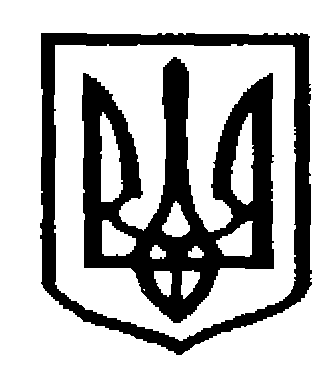 У К Р А Ї Н АЧернівецька міська радаУ П Р А В Л I Н Н Я   О С В I Т Ивул. Героїв Майдану, 176, м.Чернівці, 58029 тел./факс (0372) 53-30-87,  E-mail: osvitacv@gmail.com. Код ЄДРПОУ №02147345НАКАЗ 12.11.2021р.                                                                                             № 344Про проведення І етапу (міського)Всеукраїнського огляду-конкурсуна кращий стан фізичного вихованняв дошкільних навчальних закладах області 	Відповідно до постанови Головного державного санітарного лікаря України від 12.10.2021 №16 «Про внесення змін до протиепідемічних заходів під час проведення масових спортивних заходів на відкритому повітрі на період карантину у зв’язку з поширенням короновірусної хвороби (COVID-19), на виконання наказів Міністерства освіти і науки України від 08.08.2017 № 1125 «Про проведення Всеукраїнського огляду-конкурсу на кращий стан фізичного виховання в навчальних закладах», Департаменту освіти і науки від 04.11.2021 № 351 «Про проведення ІІ етапу Всеукраїнського огляду-конкурсі на кращий стан фізичного виховання в закладах дошкільної освіти області», Положення «Про Всеукраїнський огляд-конкурс на кращий стан фізичного виховання в навчальних закладах системи освіти України» від 23.04.2012 № 491, зареєстрованого в Міністерстві юстиції України 15 травня 2012 р. за № 754/21067 (далі - Положення) та з метою підвищення якості освітнього процесу, стимулювання педагогічних колективів до творчої роботи з фізичного виховання, популяризації здорового способу життя серед дітей закладів дошкільної освіти, поширення та впровадження кращого педагогічного досвіду роботи з фізичного виховання в закладах освітиН А К А З У Ю:       1. Організувати та провести в термін  з 15.11.2021 по 21.01.2022 році І етап Всеукраїнського огляду-конкурсу на кращий стан фізичного виховання  в закладах дошкільної освіти Чернівецької міської територіальної громади (далі - Конкурс), відповідно до Положення (додаток 1).2. Затвердити склад журі І етапу Конкурсу (додаток 2).          3. Керівникам ЗДО:3.1. Ознайомитись з Положенням, що додається;3.2.  Надіслати матеріали  для участі в І етапі Конкурсу на електронну адресу cobanyuklyubov@gmail.com  до 30.12.2021 р.          4. Відповідальність за організацію  та проведення Конкурсу покласти на головного спеціаліста управління освіти міської ради  Чобанюк Л.Д.           5. Переможців Конкурсу нагородити грамотами управління освіти Чернівецької міської ради.           6. Надіслати матеріали переможця І етапу Конкурсу (міського) для участі в ІІ Всеукраїнському етапі до 01.02.2021 р.           7. Контроль за виконанням даного наказу покласти на завідувача сектору дошкільної освіти Чернівецької міської ради Гаврилову Л.М.Начальник  управління освітиЧернівецької міської ради                                                         Ірина ТКАЧУКОзнайомлена:Завідувач сектору дошкільної освітиуправління освіти  міської ради                                       Любов ГАВРИЛОВАВиконавець:Головний спеціаліст управління освіти міської ради                                                            Любов ЧОБАНЮКДодаток 2До наказу управлінняЧернівецької міської ради № 344 від 12.11.2021Склад журі І етапу Всеукраїнського огляду-конкурсу на кращий стан фізичного виховання в закладах дошкільної освіти Чернівецької міської територіальної громадиЛюбов ГАВРИЛОВА – голова журі, завідувач сектору дошкільної освіти Чернівецької міської ради.Члени журі:Любов ЧОБАНЮК – головний спеціаліст сектору дошкільної освіти Чернівецької міської ради;Грета ДУМИТРЮК – директор ДНЗ №32 комбінованого типу;Наталія ВІДМАН – вихователь-методист ДНЗ №41 ЦРД «Пізнайко»;Олександра ЦИМБАЛЮК – інструктор з фізичного виховання ДНЗ №48 «Гніздечко» комбінованого типу;Світлана ДУДІЦЬКА -  інструктор з фізичного виховання в ДНЗ №49 «Світлячок» комбінованого типу.